BARI DLK NT IP44 LEDEen kubusvormig LED opbouwarmatuur met een behuizing vervaardigd uit staalplaat en een wit aluminium ring. De hoogglans reflector is vervaardigd uit gepolijst aluminium met een zuiverheid van 99,85%. Als optie kan een glas (transparant gehard glas SH) gemonteerd worden die de armatuur IP44 maakt.
De armatuur is een kleine kubus en is dus ideaal om subtiel gemonteerd te worden. Het product maakt deel uit van een productfamilie en kan dus perfect gecombineerd worden met de andere versies van zijn familie.Verkrijgbaar in volgende afmetingen:
169x169x165Beschermingsgraad:	IP44
Levensduur LEDS:		L90B10 60.000h
Lichtkleur:		CRI84 3000K, 4000K
Omgevingstemperatuur:	-15 tot 40°C
Verblindingswaarde:	UGR <20
Certificaten:		MacAdam SDCM3 
Garantie:		2 jaar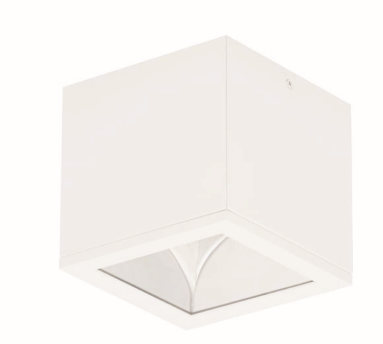 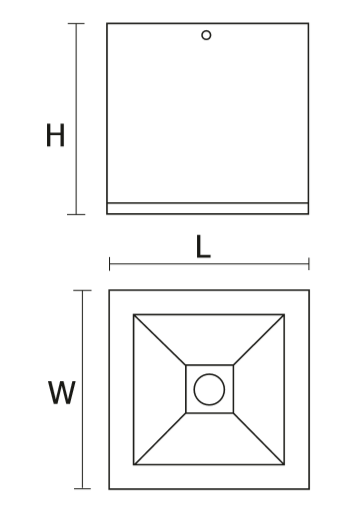 